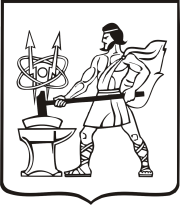 СОВЕТ ДЕПУТАТОВ ГОРОДСКОГО ОКРУГА ЭЛЕКТРОСТАЛЬМОСКОВСКОЙ   ОБЛАСТИР Е Ш Е Н И ЕОт 16.05.2018 № 285/45О внесении изменений в Положение о Комитете по строительству, архитектуре и жилищной политике Администрации городского округа Электросталь Московской области 	В соответствии с Федеральным законом от 06.10.2003 № 131-ФЗ «Об общих принципах организации местного самоуправления в Российской Федерации»,  Уставом городского округа Электросталь Московской области, Совет депутатов городского округа Электросталь Московской области РЕШИЛ:1.  Внести изменения в Положение о Комитете по строительству, архитектуре и жилищной политике Администрации городского округа Электросталь Московской области, утвержденное решением Совета городского округа Электросталь Московской области от 29.11.2017 № 239/39 согласно приложению к настоящему решению.2. Установить, что настоящее решение вступает в силу со дня его опубликования.3. Опубликовать настоящее решение в газете «Официальный вестник» и разместить его на официальном сайте городского округа Электросталь Московской области в информационно-коммуникационной сети «Интернет» по адресу: www.electrostal.ru.4. Источником финансирования размещения в средствах массовой информации настоящего решения принять денежные средства, предусмотренные в бюджете городского округа Электросталь Московской области по подразделу 0113 раздела 0100 «Другие общегосударственные вопросы».Глава городского округа								В.Я. ПекаревПредседатель Совета депутатовгородского округа			                                                                       В.А. Кузьмин Приложение	к решению Совета депутатов 	городского округа Электросталь 	Московской области	16.05. 2018 г.  Изменение в Положение о Комитете по строительству, архитектуре и жилищной политике Администрациигородского округа Электросталь Московской области	1. Абзац 1.4 Пункта 1 Положения о Комитете по строительству, архитектуре и жилищной политике Администрации городского округа Электросталь Московской области  (далее – Положение) изложить в следующей редакции:«1.4. Комитет обладает правами юридического лица,  по своему правовому положению является казенным учреждением, имеет самостоятельный баланс, лицевые счета, открытые в соответствии с законодательством, печать с воспроизведением герба городского округа и со своим наименованием, иные печати, штампы и бланки, необходимые для осуществления его деятельности, может от своего имени приобретать и осуществлять имущественные и личные неимущественные права и обязанности, быть истцом и ответчиком в суде.».	1. Пункт 2 Положения дополнить абзацем следующего содержания:	«- разработка предложений и осуществление мероприятий по перспективе  развития строительства на территории городского округа Электросталь Московской области;».	2.  Пункт 3 Положения дополнить пунктами следующего содержания:«3.108. Осуществляет функции уполномоченного органа в сфере погребения и похоронного дела на территории городского округа Электросталь Московской области в соответствии с  Федеральным законом от 12.01.1996 № 8-ФЗ «О погребении и похоронном деле» и Законом Московской области от 17.07.2007 № 115/2007-ОЗ «О погребении и похоронном деле в Московской области».Осуществляет функцию заказчика (муниципального заказчика) при размещении  заказа по вопросам транспортировки в морг умерших с мест обнаружения или происшествия, выполнению работ по содержанию и благоустройству мест захоронений, находящихся в муниципальной собственности.3.109. Выполняет функции заказчика (муниципального заказчика) при размещении заказа на выполнение проектно-изыскательских, строительных  работ, реконструкции, аварийного, текущего, капитального ремонта, технического перевооружения объектов муниципальной собственности.  3.110. Принимает решение о подготовке и выдаче разрешений на строительство объектов ИЖС.   3.111. Выполняет функции  и полномочия учредителя муниципальных учреждений от имени Администрации городского округа Электросталь Московской области».